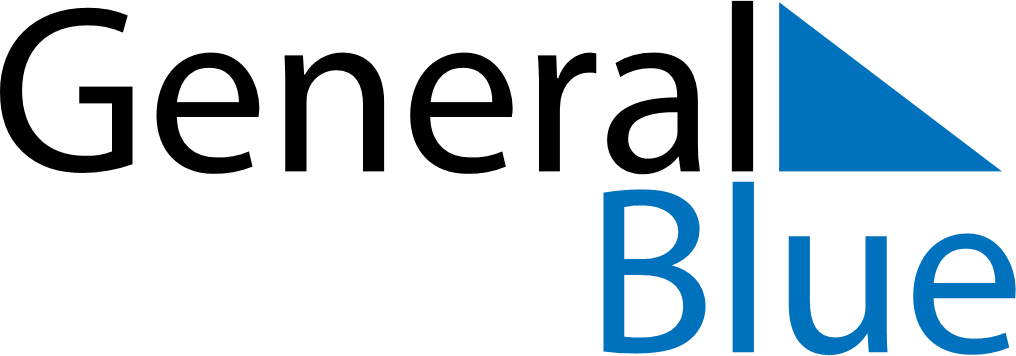 February 2026February 2026February 2026February 2026CroatiaCroatiaCroatiaMondayTuesdayWednesdayThursdayFridaySaturdaySaturdaySunday1234567789101112131414151617181920212122Shrove Tuesday23242526272828